... / ... / 20..	Danışman					Üye					  Üye	       Unvan Ad Soyad		 		Unvan Ad Soyad 	            		Unvan Ad Soyad		   (İmza)	  			           (İmza) 		                    		(İmza)*Tez danışmanı tarafından doldurulacak**Tez İzleme Faaliyet Raporu eklenmeliACIBADEM MEHMET ALİ AYDINLAR ÜNİVERSİTESİ LİSANSÜSTÜ EĞİTİM VE ÖĞRETİM YÖNETMELİĞİ (29.01.2017/29963)Tez İzleme KomitesiMADDE 54 – (1) Doktora yeterlik sınavında başarılı bulunan öğrenci için, bir ay içinde, doktora yeterlik komitesi tarafından belirlenip ABDB’ce önerilen ve EYK’ce onaylanan tez izleme komitesi oluşturulur.(2) Tez izleme komitesi üç öğretim üyesinden oluşur. Komitede tez danışmanından başka, ilgili anabilim dalı içinden ve dışından birer üye yer alır. İkinci tez danışmanı ve başka üniversitelerle birlikte yürütülen programlarda, diğer üniversiteden atanan danışman komite toplantılarına katılabilir.(3) Yurt dışındaki üniversitelerle birlikte yürütülen programlarda ya da tez yeterlik raporu çalışmasını yurt dışında yapmak üzere izin verilen öğrenciler için, danışmanı ya da gönderildikleri kurum içinden atanan ikinci danışmanı, tez çalışması izleme komitesi raporuna esas teşkil edecek bir raporu komite toplantılarından önce anabilim dalı başkanlıklarına verir. Teslim edilen bu raporun komiteye gönderilmesinden ABDB sorumludur. Tez izleme komitesi, gönderilen raporu değerlendirerek kendi raporuna ekler.(4) Tez izleme komitesinin kurulmasından sonraki dönemlerde, ilgili ABDB gerekçeli önerisi üzerine EYK’nin onayı ile komite üyeliklerinde değişiklik yapılabilirÖğrenci Adı SoyadıNumara:Ana Bilim DalıProgram AdıTelefonE-Posta:               Tez Danışmanı Unvan Adı Soyadıİkinci Tez Danışmanı Yok Var  Unvan Adı-Soyadı (Üniversite-Fakülte-Bölüm-E-Posta) Unvan Adı-Soyadı (Üniversite-Fakülte-Bölüm-E-Posta) Ara Rapor Tarihi      ... / ... /20..... / ... /20..... / ... /20..... / ... /20..Ara Rapor Toplantı No                  1        2        3        4        5       6       7        8  1        2        3        4        5       6       7        8  1        2        3        4        5       6       7        8  1        2        3        4        5       6       7        8Tezin Başlığıİmza TEZE İLİŞKİN GÖRÜŞLER (*) :ÖĞRENCİNİN TEZ FAALİYET RAPORU İNCELENMİŞ OLUP,ÖĞRENCİNİN TEZ FAALİYET RAPORU İNCELENMİŞ OLUP,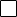 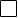 